Magyar Növényvédő Mérnöki és Növényorvosi Kamara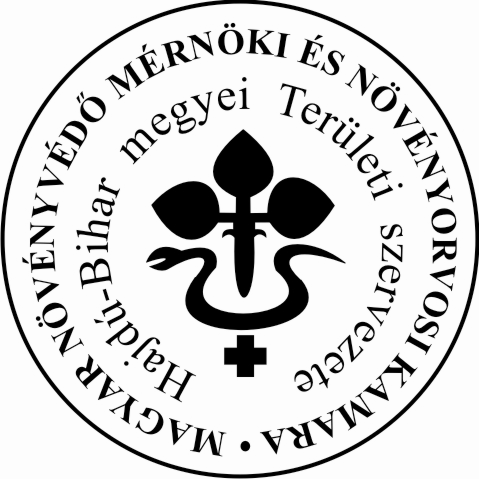 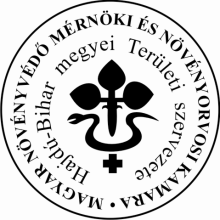 Hajdú-Bihar Vármegyei Területi Szervezete4032 DEBRECEN Füredi út 76. 1/7.: 70/433-4027Email: novkamara.hbm2@gmail.comDebrecen: 2024.04.30.Tárgy: értesítésTisztelt Hölgyem/Uram!Tisztelettel értesítem, hogy a Magyar Növényvédő Mérnöki és Növényorvosi Kamara Hajdú-Bihar Vármegyei Területi Szervezete megszervezi a 80 órás alaptanfolyamot végzettek, illetve növényvédő és méregraktár-kezelők részére 8 órás továbbképzését Debrecenben! Tájékoztatom, hogy a 43/2010. (IV. 23.) FVM rendelet (21§, 8. bekezdés) módosítása értelmében növényvédő és méregraktár-kezelő szakképesítéssel, illetve növényvédő szak- és betanított munkás képesítéssel rendelkezőknek 8 tanóra az ötévenkénti kötelező továbbképzés.Tisztelettel értesítem, hogy ebben az évben Kamaránknál 8 órás továbbképzésre2024. május 28-án, kedden (1 napos) kerül sor Debrecenben.A képzés 07.30 órakor kezdődik és 16.00-ig tartanak.A helyszín: DAB Székház, Debrecen, Thomas Mann u. 49. Jelentkezési határidő: 2024.05.22.Jelentkezés feltétele a következő FELSOROLT DOKUMENTUMOK LEADÁSA, bármelyik hiányzik, jelentkezését nem tudjuk elfogadni! A képzés napján jelentkezést már nem fogadunk el!!!pontosan és olvashatóan kitöltött jelentkezési lap (MINDEN ADAT kitöltése kötelező!)alaptanfolyamot igazoló bizonyítvány (oklevél), diploma esetén diploma+leckekönyv másolata vagyengedély („zöld könyv”) másolataBefizetés:A jelentkezési lapon Ön által megadott számlázási címre állítjuk majd ki a számlát, melyet elektronikusan küldünk el e-mailben, ezért az e-mail cím megadása kötelező. (A közleménybe majd a számla számát kérem beírni és a résztvevő nevét.) Előre utalást nem kérek, csak azután, ha a számlát megkapta tőlünk! (Ha nem találja a számlát, kérem majd a SPAM mappát is ellenőrizze.)A részvételi díj befizetésének határideje a tanfolyam megkezdése előtt egy nappal esedékes.Átutalási igazolást kérem a képzés napján magával hozni A képzés díja: 35.000 Ft (Br)Jelentkezését csak e-mailben tudjuk fogadni!További információk:Nánási Viktória, növényorvos, irodavezető, Magyar Növényvédő Mérnöki és Növényorvosi Kamara Hajdú-Bihar Vármegyei Területi Szervezete. Hétfő, szerda, péntek 08.30-12:00E-mail: novkamara.hbm2@gmail.com                    				 		        Nánási Viktória sk.								 növényorvos				              irodavezető